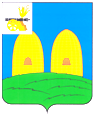 АДМИНИСТРАЦИЯОСТЕРСКОГО СЕЛЬСКОГО ПОСЕЛЕНИЯРОСЛАВЛЬСКОГО РАЙОНА СМОЛЕНСКОЙ ОБЛАСТИП О С Т А Н О В Л Е Н И Еот 23.10.2020 №148Об утверждении  муниципальной  программы«Развитие    и   поддержка  субъектов  малогои      среднего        предпринимательства      натерритории  Остерского сельского  поселенияРославльского    района  Смоленской  областина 2020-2022 годы          В соответствии с Федеральными законами от 06.10.2003 №131-ФЗ «Об общих принципах организации местного самоуправления в Российской Федерации»,  от 24.07.2007 №209-ФЗ «О развитии малого и среднего предпринимательства в Российской Федерации», Устава Остерского сельского поселения Рославльского района Смоленской области, в целях развития и поддержки субъектов малого и среднего предпринимательства и формирования благоприятной экономической среды для ведения предпринимательской деятельности субъектами малого и среднего предпринимательства на территории Остерского сельского поселения Рославльского района Смоленской области,Администрация Остерского сельского поселения Рославльского района Смоленской областип о с т а н о в л я е т:     1. Утвердить муниципальную программу «Развитие и поддержка субъектов малого и среднего предпринимательства на территории Остерского сельского  поселения   Рославльского  района Смоленской области» на 2020-2022 годы.     2. Настоящее постановление подлежит размещению на официальном сайте Администрации Остерского сельского поселения Рославльского района  Смоленской области в  информационно-телекоммуникационной сети «Интернет».Глава муниципального образованияОстерского сельского поселенияРославльского района Смоленской области                                          С.Г.Ананченков